Napomena: Podatke iz tablice Ministarstvo ažurira kvartalno.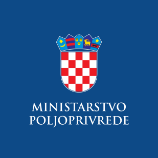 Evidencija izdanih Potvrda o sukladnosti proizvoda sa Specifikacijom proizvoda- sukladno članku 95. stavku 7. Zakona o poljoprivredi („Narodne novine“, br. 118/18., 42/20., 127/20. – Odluka USRH i 52/21.)  i članku 24. Pravilnika o zaštićenim oznakama izvornosti, zaštićenim oznakama zemljopisnog podrijetla i zajamčeno tradicionalnim specijalitetima poljoprivrednih i prehrambenih proizvoda i neobveznom izrazu kvalitete „planinski proizvod“ („Narodne novine“, br. 38/2019)  ŠOLTANSKO MASLINOVO ULJEZaštićena oznaka izvornosti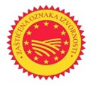 ŠOLTANSKO MASLINOVO ULJEZaštićena oznaka izvornostiNaziv i adresa subjekta u poslovanju s hranom koji je korisnik oznakeRazdoblje valjanosti Potvrde o sukladnostiUdruga maslinara otoka Šolte „Zlatna Šoltanka“Trg Vrtline 2Srednje selo, Otok Šolta18.1.2021.-17.1.2022. OPG JOSIP PURTIĆPurtićeva 38, Srednje Selo, Otok Šolta28.12.2021.-27.12.2022.OPG PEROŠ BERNARDIN, Kalebićeva 47, Gornje Selo,Otok Šolta28.12.2021.-27.12.2022.OPG MARINKOVIĆ FILIP, Put rakove 1, Gornje Selo, Otok Šolta 28.12.2021.-27.12.2022.OPG KALEBIĆ JAKUPČEVIĆ, ALEN JAKUPČEVIĆ, Put križica 17, Gornje selo, Otok Šolta28.12.2021.-27.12.2022.OPG NIKOLA CECIĆ KARUZIĆ, Put Brda 25, Grohote, Otok Šolta28.12.2021.-27.12.2022.OPG ZLATKO BURIĆ,Domovinskog rata 77 Maslinica, Otok Šolta28.12.2021.-27.12.2022.